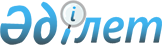 Об утверждении государственного образовательного заказа на подготовку специалистов с высшим и послевузовским образованием, а также с техническим и профессиональным, послесредним образованием в организациях образования, финансируемых из республиканского бюджета, (за исключением организаций образования, осуществляющих подготовку специалистов для Вооруженных сил, других войск и воинских формирований, а также специальных государственных органов), на 2017 – 2018 учебный годПостановление Правительства Республики Казахстан от 22 июня 2017 года № 386.
      В соответствии с подпунктом 4)  статьи 4 Закона Республики Казахстан от 27 июля 2007 года "Об образовании" Правительство Республики Казахстан ПОСТАНОВЛЯЕТ:
      1. Утвердить прилагаемые:
      1) государственный образовательный заказ на подготовку специалистов с высшим образованием в организациях образования, финансируемых из республиканского бюджета, на 2017 - 2018 учебный год;
      2) государственный образовательный заказ на подготовку специалистов с послевузовским образованием в организациях образования, финансируемых из республиканского бюджета, на 2017 - 2018 учебный год;
      3) государственный образовательный заказ на подготовку специалистов с техническим и профессиональным образованием в организациях образования, финансируемых из республиканского бюджета, на 2017 - 2018 учебный год;
      4) государственный образовательный заказ на подготовку специалистов с послесредним образованием в организациях образования, финансируемых из республиканского бюджета, на 2017 - 2018 учебный год.
      2. Министерству образования и науки Республики Казахстан совместно с заинтересованными государственными органами принять меры по размещению утвержденного государственного образовательного заказа на подготовку специалистов с высшим и послевузовским образованием, а также с техническим и профессиональным, послесредним образованием на 2017-2018 учебный год в организациях образования, финансируемых из республиканского бюджета.
      3. Настоящее постановление вводится в действие по истечении десяти календарных дней после дня его первого официального опубликования. Государственный образовательный заказ
на подготовку специалистов с высшим образованием в организациях образования, финансируемых из республиканского бюджета, на 2017 - 2018 учебный год
      Сноска. Государственный образовательный заказ в редакции постановления Правительства РК от 05.12.2017 № 810 (вводится в действие со дня его первого официального опубликования). В организациях образования Министерства внутренних дел
Республики Казахстан В организациях образования Министерства культуры и спорта Республики Казахстан Государственный образовательный заказ на подготовку специалистов
с послевузовским образованием в организациях образования, финансируемых из республиканского бюджета, на 2017– 2018 учебный год Прием в магистратуру
      Сноска. Раздел в редакции постановления Правительства РК от 05.12.2017 № 810 (вводится в действие со дня его первого официального опубликования). Прием в магистратуру
в Академию правоохранительных органов при Генеральной прокуратуре Республики Казахстан  Прием в магистратуру
в организациях образования Министерства культуры и спорта Республики Казахстан 
      Сноска. Раздел в редакции постановления Правительства РК от 31.08.2017 № 528 (вводится в действие со дня его первого официального опубликования). Прием в магистратуру
в организациях образования Министерства здравоохранения Республики Казахстан  Прием в магистратуру (казахстанско-финскую научно-педагогическую магистратуру) в организациях образования Министерства здравоохранения Республики Казахстан
      Сноска. Постановление дополнено разделом в соответствии с постановлением Правительства РК от 31.08.2017 № 528 (вводится в действие со дня его первого официального опубликования). Прием в магистратуру
в организациях образования Министерства внутренних дел Республики Казахстан  Прием в магистратуру
в Академию государственного управления при Президенте Республики Казахстан, администратором бюджетных программ которой является Агентство Республики Казахстан по делам государственной службы и противодействию коррупции Прием в магистратуру
в Академию правосудия при Верховном Суде Республики Казахстан, администратором бюджетных программ которой является Верховный Суд Республики Казахстан Прием в резидентуру
в организациях образования Министерства здравоохранения Республики Казахстан  Прием в докторантуру PhD 
в организациях образования, администратором бюджетных программ которых является Министерство образования и науки Республики Казахстан
      Сноска. Раздел в редакции постановления Правительства РК от 05.12.2017 № 810 (вводится в действие со дня его первого официального опубликования). Прием в докторантуру PhD 
в организациях образования, администратором бюджетных программ которых является Министерство культуры и спорта Республики Казахстан
      Сноска. Раздел в редакции постановления Правительства РК от 31.08.2017 № 528 (вводится в действие со дня его первого официального опубликования). Прием в докторантуру PhD 
в организациях образования, администратором бюджетных программ которых является Министерство здравоохранения Республики Казахстан  Прием в докторантуру PhD 
Академии правоохранительных органов при Генеральной прокуратуре Республики Казахстан, администратором бюджетных программ которой является Генеральная прокуратура Республики Казахстан Прием в докторантуру PhD 
Академии государственного управления при Президенте Республики Казахстан, администратором бюджетных программ которой является Агентство Республики Казахстан по делам государственной службы и противодействию коррупции  Прием в докторантуру PhD 
в организациях образования, администратором бюджетных программ которых является Министерство внутренних дел Республики Казахстан Государственный образовательный заказ
на подготовку специалистов с техническим и профессиональным образованием в организациях образования, финансируемых из республиканского бюджета, на 2017 – 2018 учебный год В организациях образования Министерства образования и науки Республики Казахстан В государственных учреждениях 
Министерства культуры и спорта Республики Казахстан 
(по специальностям искусства и культуры) В организациях образования Министерства культуры и спорта Республики Казахстан 
      (по специальностям образования по спорту) В организациях образования Министерства здравоохранения Республики Казахстан 
(по медицинским специальностям) Государственный образовательный заказ
на подготовку специалистов с послесредним образованием в организациях образования, финансируемых из республиканского бюджета, на 2017-2018 учебный год
					© 2012. РГП на ПХВ «Институт законодательства и правовой информации Республики Казахстан» Министерства юстиции Республики Казахстан
				
      Премьер-Министр 
Республики Казахстан

Б. Сагинтаев
Утвержден
постановлением Правительства
Республики Казахстан
от 22 июня 2017 года № 386
Наименование групп специальностей
Государственный образовательный заказ
Государственный образовательный заказ
Средние расходы на обучение 1 студента за учебный год (в тыс. тенге)
Средние расходы на обучение 1 студента за учебный год (в тыс. тенге)
Средние расходы на обучение 1 студента за учебный год (в тыс. тенге)
Средние расходы на обучение 1 студента за учебный год (в тыс. тенге)
Средние расходы на обучение 1 студента за учебный год (в тыс. тенге)
Средние расходы на обучение 1 студента за учебный год (в тыс. тенге)
Средние расходы на обучение 1 студента за учебный год (в тыс. тенге)
Средние расходы на обучение 1 студента за учебный год (в тыс. тенге)
Средние расходы на обучение 1 студента за учебный год (в тыс. тенге)
Средние расходы на обучение 1 студента за учебный год (в тыс. тенге)
Средние расходы на обучение 1 студента за учебный год (в тыс. тенге)
Средние расходы на обучение 1 студента за учебный год (в тыс. тенге)
Наименование групп специальностей
очное
заочное
В 6 национальных ВУЗах
В 6 национальных ВУЗах
В Назарбаев Университете
В Назарбаев Университете
В Казахстанско-Британском техническом университете
В Казахстанско-Британском техническом университете
В Международном университете информационных технологий
В Международном университете информационных технологий
В Финансовой академии
В Финансовой академии
В других ВУЗах
В других ВУЗах
Наименование групп специальностей
очное
заочное
на 4 мес. 2017 года
на 8 мес. 2018 года
на 4 мес. 2017 года
на 8 мес. 2018 года
на 4 мес. 2017 года
на 8 мес. 2018 года
на 4 мес. 2017 года
на 8 мес. 2018 года
на 4 мес. 2017 года
на 8 мес. 2018 года
на 4 мес. 2017 года
на 8 мес. 2018 года
1
3
4
5
6
7
8
9
10
11
12
13
14
15
16
5В010000 - Образование
6367
211
211,9
423,9
147,8
295,5
В том числе для усиления языковой подготовки
642
211,9
423,9
147,8
295,5
5В020000 - Гуманитарные науки
957
211,9
423,9
114,3
228,6
5В030000 - Право
153
211,9
423,9
114,3
228,6
5В040000 - Искусство
201
211,9
423,9
123,9
247,9
5В050000 - Социальные науки, экономика и бизнес
1301
211,9
423,9
211,9
423,9
211,9
423,9
114,3
228,6
114,3
228,6
5В060000 - Естественные науки
2102
211,9
423,9
114,3
228,6
5В070000 -Технические науки и технологии
11839
211,9
423,9
211,9
423,9
211,9
423,9
115,5
231,1
5В080000 – Сельскохозяйственные науки
1624
211,9
423,9
116,5
232,9
5В090000 – Услуги
1370
211,9
423,9
114,3
228,6
5В100000 – Военное дело и безопасность
188
211,9
423,9
115,5
231,1
5В110000 –Здравоохранение и социальное обеспечение (медицина)
290
256,7
513,4
203
406
5В120000 –Ветеринария
642
211,9
423,9
116,5
232,9
5В130000 –Здравоохранение и социальное обеспечение (медицина) 
3459
256,7
513,4
203
406
На обучение студентов в рамках проекта "Мәңгілік ел жастары - индустрияға!", в том числе:
3769
5В010000 – Образование
1551
147,8
295,5
5В070000 –Технические науки и технологии
1884
115,5
231,1
5В080000 – Сельскохозяйственные науки
334
116,5
232,9
На обучение студентов из Турецкой Республики, других тюркоязычных республик в Международном Казахско-Турецком университете имени Х.А. Ясави
200
114,3
228,6
На обучение граждан Афганистана
100
211,9
423,9
211,9
423,9
На обучение иностранных граждан по международным соглашениям
120
211,9
423,9
114,9
229,9
На обучение граждан Монголии
25
114,9
229,9
На обучение студентов в Казахстанском филиале Московского государственного университета имени М.В. Ломоносова
125
561,1
1122,2
На обучение студентов в филиале "Восход" Московского авиационного института
21
194,7
389,3
На обучение студентов в АОО "Назарбаев Университет", в том числе иностранных граждан
770
2383,4
4766,7
На обучение слушателей подготовительных отделений ВУЗов
2850
114,9
229,9
В том числе на обучение слушателей в подготовительном отделении АОО "Назарбаев Университет"
700
2021,3
4042,5
В том числе на обучение в подготовительном отделении ВУЗов лиц казахской национальности, не являющихся гражданами Республики Казахстан
1400
114,9
229,9
В том числе на обучение для повышения уровня языковой подготовки
450
114,9
229,9
В том числе на обучение слушателей из Турецкой Республики, других тюркоязычных республик в Международном Казахско-Турецком университете имени Х.А. Ясави
200
114,9
229,9
В том числе иностранных граждан для обучения на подготовительных отделениях 
100
114,9
229,9
Резерв 
299
114,3
228,6
Всего 
38772
211
Код и наименование специальностей
Государственный образовательный заказ
Государственный образовательный заказ
Средние расходы на обучение 1 слушателя в год (в тыс. тенге)
Код и наименование специальностей
очное обучение
заочное обучение
Средние расходы на обучение 1 слушателя в год (в тыс. тенге)
1
2
3
4
Алматинская академия Министерства внутренних дел Республики Казахстан
Алматинская академия Министерства внутренних дел Республики Казахстан
Алматинская академия Министерства внутренних дел Республики Казахстан
Алматинская академия Министерства внутренних дел Республики Казахстан
5В030300 – Правоохранительная деятельность
250
60
1318,0
 5В070300 – Информационные системы 
25
1318,0
5В071900 – Радиотехника, электроника и телекоммуникация
25
1318,0
Всего
300
60
Карагандинская академия Министерства внутренних дел Республики Казахстан
Карагандинская академия Министерства внутренних дел Республики Казахстан
Карагандинская академия Министерства внутренних дел Республики Казахстан
Карагандинская академия Министерства внутренних дел Республики Казахстан
5В030300 – Правоохранительная деятельность
250
60
1270,0
Всего
250
60
Костанайская академия Министерства внутренних дел Республики Казахстан
Костанайская академия Министерства внутренних дел Республики Казахстан
Костанайская академия Министерства внутренних дел Республики Казахстан
Костанайская академия Министерства внутренних дел Республики Казахстан
5В030300 – Правоохранительная деятельность
220
60
972,0
5В030300 – Правоохранительная деятельность (обучение граждан Республики Таджикистан)
10
972,0
 5В050103 – Педагогика и психология 
10
972,0
5В090500 – Социальная работа
10
972,0
Всего
250
60
Актюбинский юридический институт Министерства внутренних дел Республики Казахстан 
Актюбинский юридический институт Министерства внутренних дел Республики Казахстан 
Актюбинский юридический институт Министерства внутренних дел Республики Казахстан 
Актюбинский юридический институт Министерства внутренних дел Республики Казахстан 
 5В030300 – Правоохранительная деятельность 
220 (в том числе сокращенная программа обучения - 100)
712,0
Всего
220
Кокшетауский технический институт Комитета по чрезвычайным ситуациям Министерства внутренних дел Республики Казахстан
Кокшетауский технический институт Комитета по чрезвычайным ситуациям Министерства внутренних дел Республики Казахстан
Кокшетауский технический институт Комитета по чрезвычайным ситуациям Министерства внутренних дел Республики Казахстан
Кокшетауский технический институт Комитета по чрезвычайным ситуациям Министерства внутренних дел Республики Казахстан
5В100100 – Пожарная безопасность
103
75
1126,0
5В100100 – Пожарная безопасность (обучение граждан Кыргызской Республики)
10
1111,0
5В103100 – Защита в чрезвычайных ситуациях
15
1126,0
5В103200 – Командная тактическая сила Гражданской обороны
15
1126,0
Всего
143
75
Итого
1163
255
Наименование
Государственный образовательный заказ
Средние расходы на обучение 1 студента за учебный год (в тыс. тенге)
1
2
3
ВУЗы искусств
888
х
Всего
888Утвержден
постановлением Правительства
Республики Казахстан
от 22 июня 2017 года № 386
Наименование
Государственный образовательный заказ
Государственный образовательный заказ
Средние расходы на обучение 1 магистранта в год (тыс. тенге)
Средние расходы на обучение 1 магистранта в год (тыс. тенге)
Средние расходы на обучение 1 магистранта в год (тыс. тенге)
Средние расходы на обучение 1 магистранта в год (тыс. тенге)
Наименование
Научная и педагогическая магистратура
Профильная магистратура
Научная и педагогическая магистратура
Научная и педагогическая магистратура
Профильная магистратура
Профильная магистратура
Наименование
Научная и педагогическая магистратура
Профильная магистратура
на 4 мес. 2017 года
на 8 мес. 2018 года
на 4 мес. 2017 года
на 8 мес. 2018 года
Национальные ВУЗы, Казахстанско-Британский технический университет, Международный университет информационных технологий
2852
1027
215,4
430,9
215,4
430,9
Другие ВУЗы
3052
2573
132,0
264,0
132,0
264,0
Казахстанский филиал Московского государственного университета им. М.В. Ломоносова
40
579,5
1159,0
АОО "Назарбаев Университет"
502
2588,1
5176,3
Всего
6446
3600
Код
Наименование групп специальностей
Государственный образовательный заказ
Средние расходы на обучение 1 магистранта в год (тыс. тенге)
1
2
3
4
6M030100
Юриспруденция
20
4586,0
6М030300
Правоохранительная деятельность
20
4586,0
Всего
40
Наименование
Государственный образовательный заказ
Средние расходы на обучение 1 магистранта
ВУЗы искусств
151
х
Всего
151
Наименование
Государственный образовательный заказ
Средние расходы на обучение 1 магистранта в год (тыс. тенге)
Средние расходы на обучение 1 магистранта в год (тыс. тенге)
Средние расходы на обучение 1 магистранта в год (тыс. тенге)
Средние расходы на обучение 1 магистранта в год (тыс. тенге)
Наименование
Государственный образовательный заказ
Национальные ВУЗы
Национальные ВУЗы
Другие ВУЗы
Другие ВУЗы
Наименование
Государственный образовательный заказ
на 4 мес. 2017 года
на 8 мес. 2018 года
на 4 мес. 2017 года
на 8 мес. 2018 года
Здравоохранение и социальное обеспечение (медицина)
300
315,0
630,1
260,2
520,3
Всего
300
Наименование
Государственный образовательный заказ
Средние расходы на 1 обучающегося в год (тыс. тенге)
Средние расходы на 1 обучающегося в год (тыс. тенге)
Наименование
Государственный образовательный заказ
на 4 мес. 2017 года
на 8 мес. 2018 года
1
2
3
4
Здравоохранение и социальное обеспечение (медицина) 
20
947,25
4495,7
Код
Наименование групп специальностей
Государственный образовательный заказ
Средние расходы на обучение 1 магистранта в год (тыс. тенге)
1
2
3
4
Алматинская академия Министерства внутренних дел Республики Казахстан
Алматинская академия Министерства внутренних дел Республики Казахстан
Алматинская академия Министерства внутренних дел Республики Казахстан
Алматинская академия Министерства внутренних дел Республики Казахстан
6M030300
Правоохранительная деятельность
25
2019,0
Всего
25
Карагандинская академия Министерства внутренних дел Республики Казахстан
Карагандинская академия Министерства внутренних дел Республики Казахстан
Карагандинская академия Министерства внутренних дел Республики Казахстан
Карагандинская академия Министерства внутренних дел Республики Казахстан
6М030300
Правоохранительная деятельность
35
2120,0
Всего
35
Костанайская академия Министерства внутренних дел Республики Казахстан
Костанайская академия Министерства внутренних дел Республики Казахстан
Костанайская академия Министерства внутренних дел Республики Казахстан
Костанайская академия Министерства внутренних дел Республики Казахстан
6М030300
Правоохранительная деятельность
20
1594,0
Всего
20
Итого
80
Государственный образовательный заказ
Средние расходы на 1 магистранта в год (тыс. тенге)
Средние расходы на 1 магистранта в год (тыс. тенге)
Государственный образовательный заказ
на 4 мес. 2017 года 
на 8 мес. 2018 года 
1
2
3
120
1630,0
3396,0
Государственный образовательный заказ
Средние расходы на 1 магистранта в год (тыс. тенге)
Средние расходы на 1 магистранта в год (тыс. тенге)
Государственный образовательный заказ
на 4 мес. 2017 года 
на 8 мес. 2018 года 
1
2
3
60
2396,17
4927,38
Код
Наименование отраслей наук
Государственный образовательный заказ
Средние расходы на 1 обучающегося в год (тыс. тенге)
Средние расходы на 1 обучающегося в год (тыс. тенге)
Средние расходы на 1 обучающегося в год (тыс. тенге)
Средние расходы на 1 обучающегося в год (тыс. тенге)
Код
Наименование отраслей наук
Государственный образовательный заказ
в национальных высших учебных заведениях
в национальных высших учебных заведениях
в других организациях образования
в других организациях образования
Код
Наименование отраслей наук
Государственный образовательный заказ
на 4 мес. 2017 года
на 8 мес. 2018 года
на 4 мес. 2017 года
на 8 мес. 2018 года
1
2
3
4
5
6
7
14.00.00
Медицина
1500
332,3
664,5
271,8
543,7
Всего
1500
Наименование
Государственный образовательный заказ
Средние расходы на 1 обучающегося в год (тыс. тенге)
Средние расходы на 1 обучающегося в год (тыс. тенге)
Наименование
Государственный образовательный заказ
на 4 мес. 2017 года
на 8 мес. 2018 года
1
2
3
4
ВУЗы
1240
435,7
871,3
АОО "Назарбаев Университет"
39
2847,7
5695,5
Всего
1279
Наименование
Государственный образовательный заказ
Средние расходы на 1 обучающегося (тыс. тенге)
1
2
3
ВУЗы искусств
24
х
Всего
24
Код
Наименование отраслей наук
Государственный образовательный заказ
Средние расходы на 1 обучающегося в год (тыс. тенге)
Средние расходы на 1 обучающегося в год (тыс. тенге)
Средние расходы на 1 обучающегося в год (тыс. тенге)
Средние расходы на 1 обучающегося в год (тыс. тенге)
Код
Наименование отраслей наук
Государственный образовательный заказ
в национальных высших учебных заведениях
в национальных высших учебных заведениях
в других организациях образования
в других организациях образования
Код
Наименование отраслей наук
Государственный образовательный заказ
на 4 мес. 2017 года
на 8 мес.  2018 года
на 4 мес. 2017 года
на 8 мес. 2018 года
1
2
3
4
5
6
7
6D110000
Здравоохранение и социальное обеспечение (медицина)
100
505,3
1 010,7
481,7
963,3
Всего
100
Код
Наименование групп специальностей
Государственный образовательный заказ
Средние расходы на 1 обучающегося в год (тыс. тенге)
1
2
3
4
6D030100
Юриспруденция
5
5005,0
6D030300
Правоохранительная деятельность
5
5005,0
Всего
10
Государственный образовательный заказ
Средние расходы на 1 обучающегося в год (тыс. тенге)
Средние расходы на 1 обучающегося в год (тыс. тенге)
Государственный образовательный заказ
на 4 мес. 2017 года 
на 8 мес. 2018 года 
1
2
3
12
2046
4468
Код
Наименование групп специальностей
Государственный образовательный заказ
Средние расходы на 1 обучающегося в год (тыс. тенге)
1
2
3
4
Алматинская академия Министерства внутренних дел Республики Казахстан
Алматинская академия Министерства внутренних дел Республики Казахстан
Алматинская академия Министерства внутренних дел Республики Казахстан
Алматинская академия Министерства внутренних дел Республики Казахстан
6D030300
Правоохранительная деятельность
10
2180,0
Всего
10
Карагандинская академия Министерства внутренних дел Республики Казахстан
Карагандинская академия Министерства внутренних дел Республики Казахстан
Карагандинская академия Министерства внутренних дел Республики Казахстан
Карагандинская академия Министерства внутренних дел Республики Казахстан
6D030300
Правоохранительная деятельность
10
2247,0
Всего
10
Итого
20Утвержден
постановлением Правительства
Республики Казахстан
от 22 июня 2017 года № 386
Наименование групп специальностей
Государственный образовательный заказ
Средние расходы на обучение 1 специалиста за учебный год (в тыс.тенге)
Наименование групп специальностей
очное обучение
Средние расходы на обучение 1 специалиста за учебный год (в тыс.тенге)
1
2
3
Технические специальности 
380
406,3
Специальности образования 
156
372,2
Специальности нефтегаза
300
842,2
Всего
836
Наименование групп специальностей
Наименование групп специальностей
Государственный образовательный заказ
Государственный образовательный заказ
Средние расходы на обучение 1 специалиста за учебный год (в тыс. тенге)
Наименование групп специальностей
Наименование групп специальностей
очное обучение
очное обучение
Средние расходы на обучение 1 специалиста за учебный год (в тыс. тенге)
1
1
2
2
3
Казахская национальная академия искусств имени Т. Жургенова
Казахская национальная академия искусств имени Т. Жургенова
Казахская национальная академия искусств имени Т. Жургенова
Казахская национальная академия искусств имени Т. Жургенова
Казахская национальная академия искусств имени Т. Жургенова
Специальности культуры и искусства 
Специальности культуры и искусства 
60
60
х
Казахский национальный университет искусств
Казахский национальный университет искусств
Казахский национальный университет искусств
Казахский национальный университет искусств
Казахский национальный университет искусств
Специальности культуры и искусства 
Специальности культуры и искусства 
100
100
х
Казахская национальная академия хореографии
Казахская национальная академия хореографии
Казахская национальная академия хореографии
Казахская национальная академия хореографии
Казахская национальная академия хореографии
Специальности культуры и искусства 
Специальности культуры и искусства 
40
40
х
Всего
Всего
200
200
Республиканский эстрадно-цирковой колледж им. Ж. Елебекова
Республиканский эстрадно-цирковой колледж им. Ж. Елебекова
Республиканский эстрадно-цирковой колледж им. Ж. Елебекова
Республиканский эстрадно-цирковой колледж им. Ж. Елебекова
Республиканский эстрадно-цирковой колледж им. Ж. Елебекова
Специальности искусства и культуры
65
65
710,3
710,3
Алматинское хореографическое училище им. А. Селезнева
Алматинское хореографическое училище им. А. Селезнева
Алматинское хореографическое училище им. А. Селезнева
Алматинское хореографическое училище им. А. Селезнева
Алматинское хореографическое училище им. А. Селезнева
Специальности искусства и культуры
70
70
992,5
992,5
Алматинский колледж декоративно-прикладного искусства им. О. Тансыкбаева
Алматинский колледж декоративно-прикладного искусства им. О. Тансыкбаева
Алматинский колледж декоративно-прикладного искусства им. О. Тансыкбаева
Алматинский колледж декоративно-прикладного искусства им. О. Тансыкбаева
Алматинский колледж декоративно-прикладного искусства им. О. Тансыкбаева
Специальности искусства и культуры
60
60
739,2
739,2
Алматинский музыкальный колледж им. П.Чайковского
Алматинский музыкальный колледж им. П.Чайковского
Алматинский музыкальный колледж им. П.Чайковского
Алматинский музыкальный колледж им. П.Чайковского
Алматинский музыкальный колледж им. П.Чайковского
Специальности искусства и культуры
105
105
1124,3
1124,3
Всего
300
300
Всего
500
500
Наименование групп специальностей
Государственный образовательный заказ
Средние расходы на обучение 1 специалиста за учебный год (в тыс.тенге)
Наименование групп специальностей
очное обучение
Средние расходы на обучение 1 специалиста за учебный год (в тыс.тенге)
1
2
3
Специальности образования по спорту
200
682,5
Всего
200
Наименование групп специальностей
Государственный образовательный заказ
Средние расходы на обучение 1 специалиста за учебный год (в тыс.тенге)
Наименование групп специальностей
очное обучение
Средние расходы на обучение 1 специалиста за учебный год (в тыс.тенге)
1
2
3
Медицинские специальности 
325
307,4
Всего 
325Утвержден
постановлением Правительства
Республики Казахстан
от 22 июня 2017 года № 386
Наименование групп специальностей
Государственный образовательный заказ
Средние расходы на обучение 1 специалиста за учебный год (в тыс.тенге)
Наименование групп специальностей
очное обучение
Средние расходы на обучение 1 специалиста за учебный год (в тыс.тенге)
1
2
3
Медицинские специальности 
75
307,4
Всего 
75